                     הקשר הרב דורי                            בית ספר גרץ, תל אביב, 2019בנושא: "השיבה הביתה לארץ ישראל דרך מחנות המעצר בקפריסין" ( 1946 -1949) 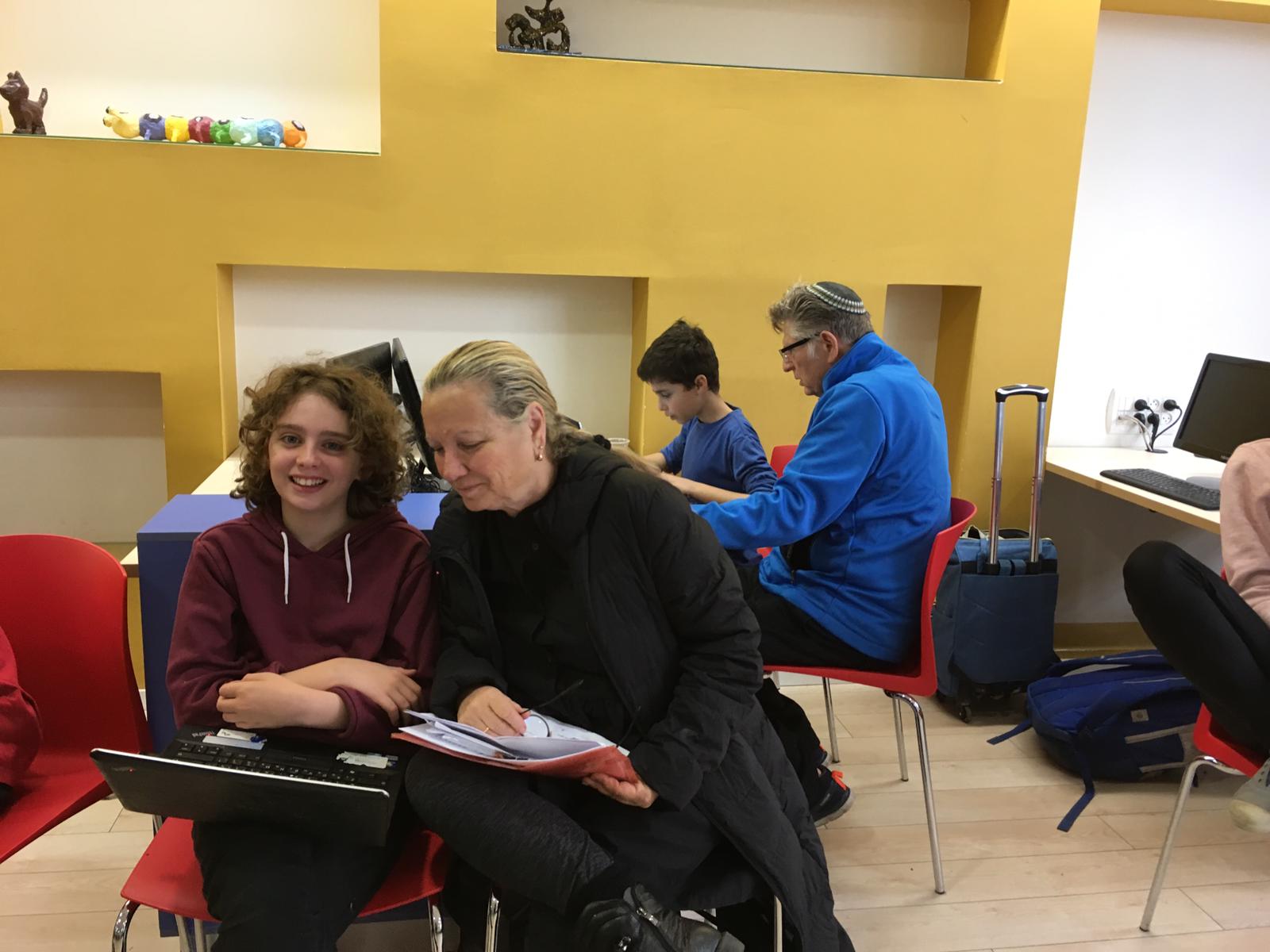  מוגשת על ידי אלון צין ( כתה ו' 3) ועל ידי סבתא טובה שמואליתעודת הלידה של סבתא טובה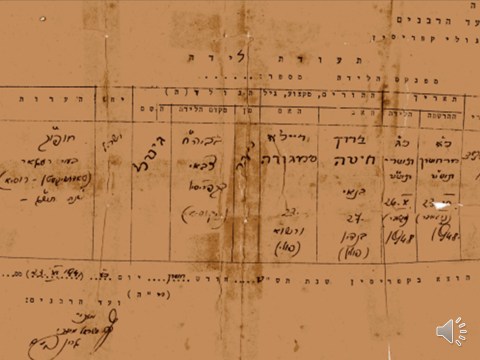 סבתא טובה בניקוסיה בירת קפריסין, 26/10/1948 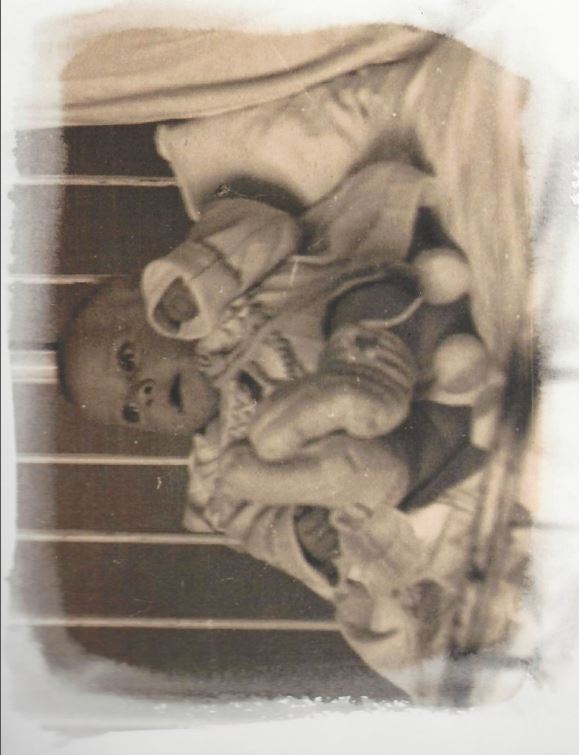 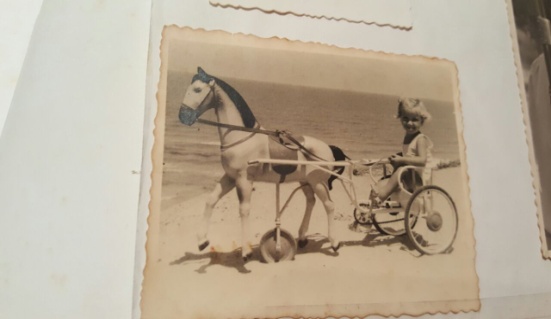 הוריי במשאית בדרך לאונייה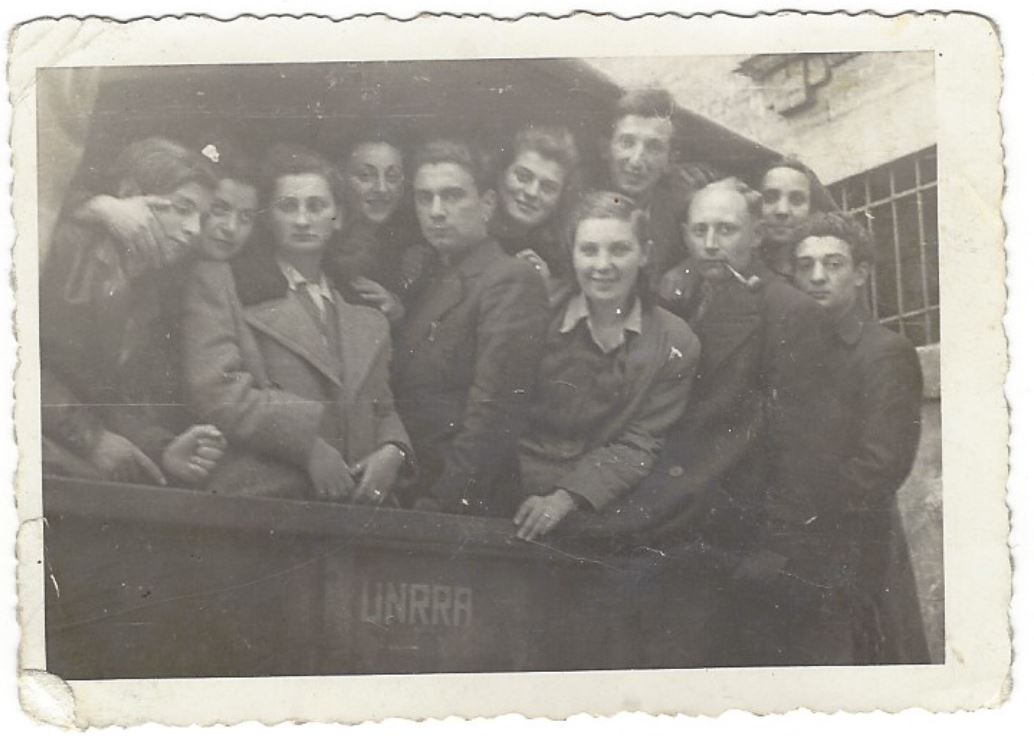 אגרת ברכה שנשלחה מקפריסין על ידי סבא רבא ברוך ז"ל וסבתא רבא רלה ז"ל.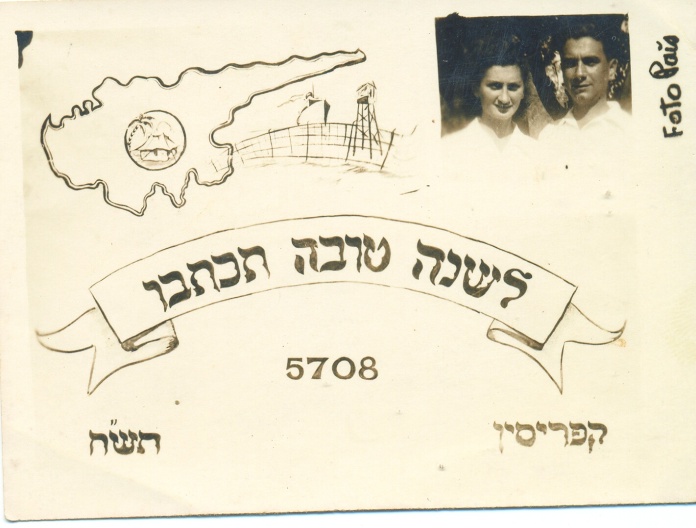 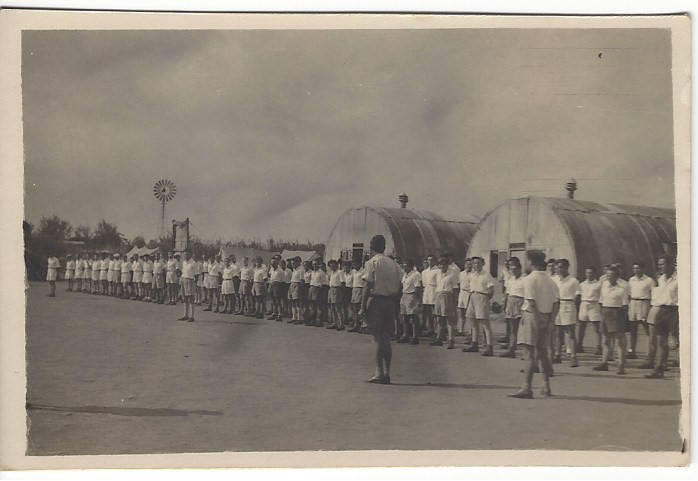 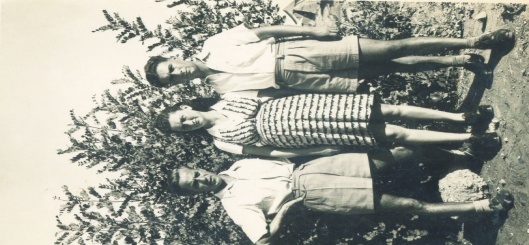 סבתא רינה נושאת את סבתא טובה בבטנה במחנה המעצר מס' 64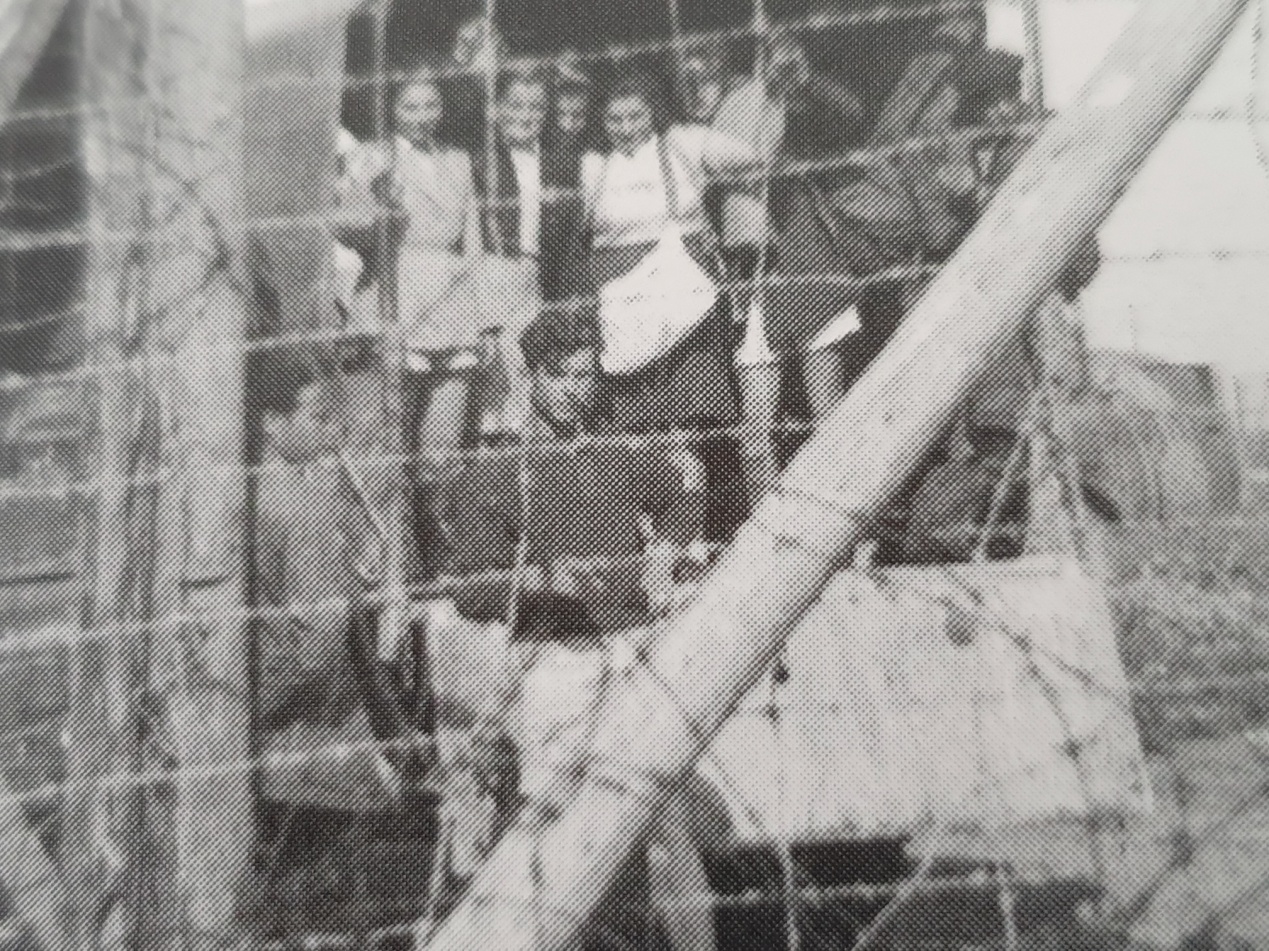 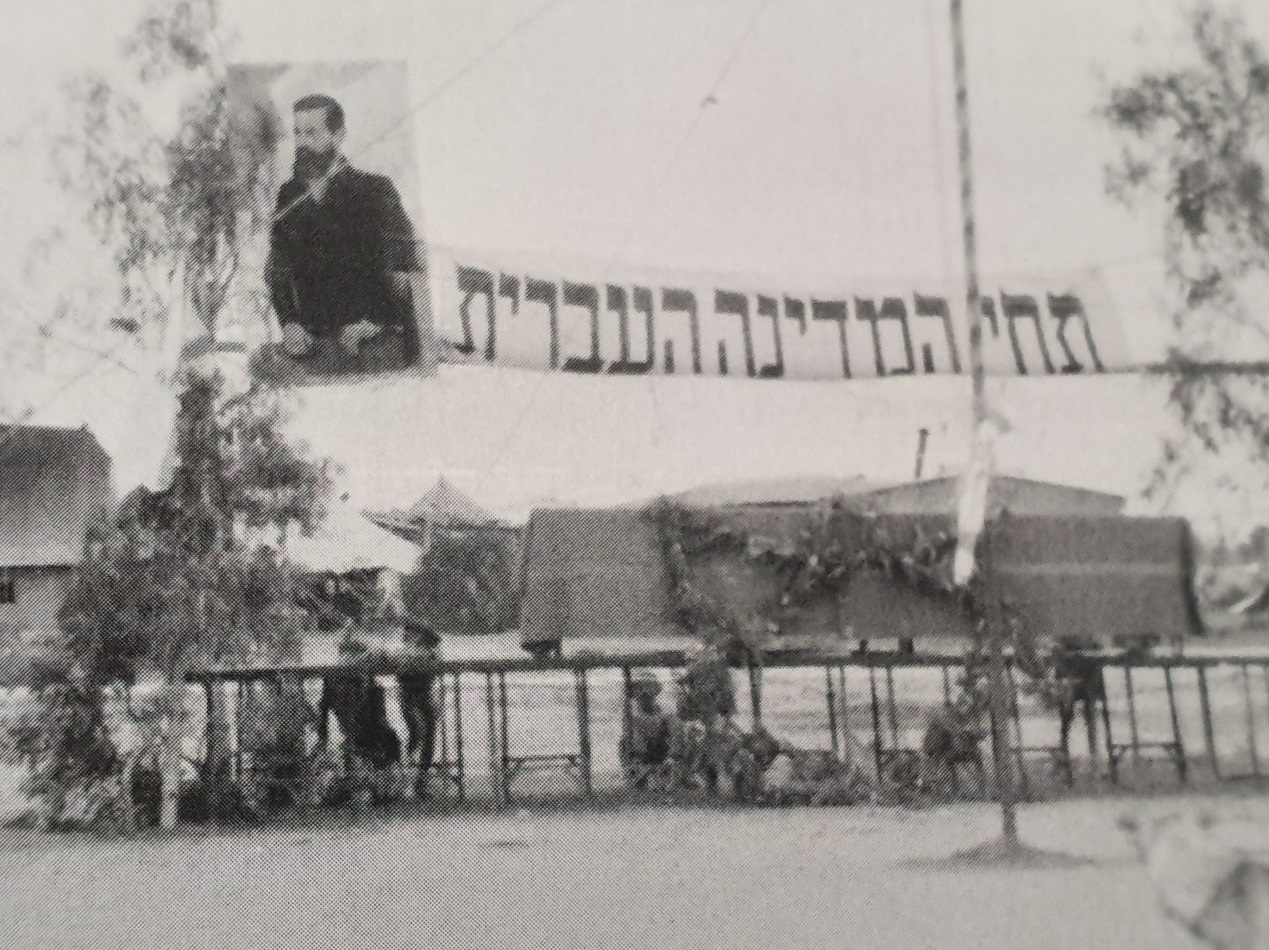 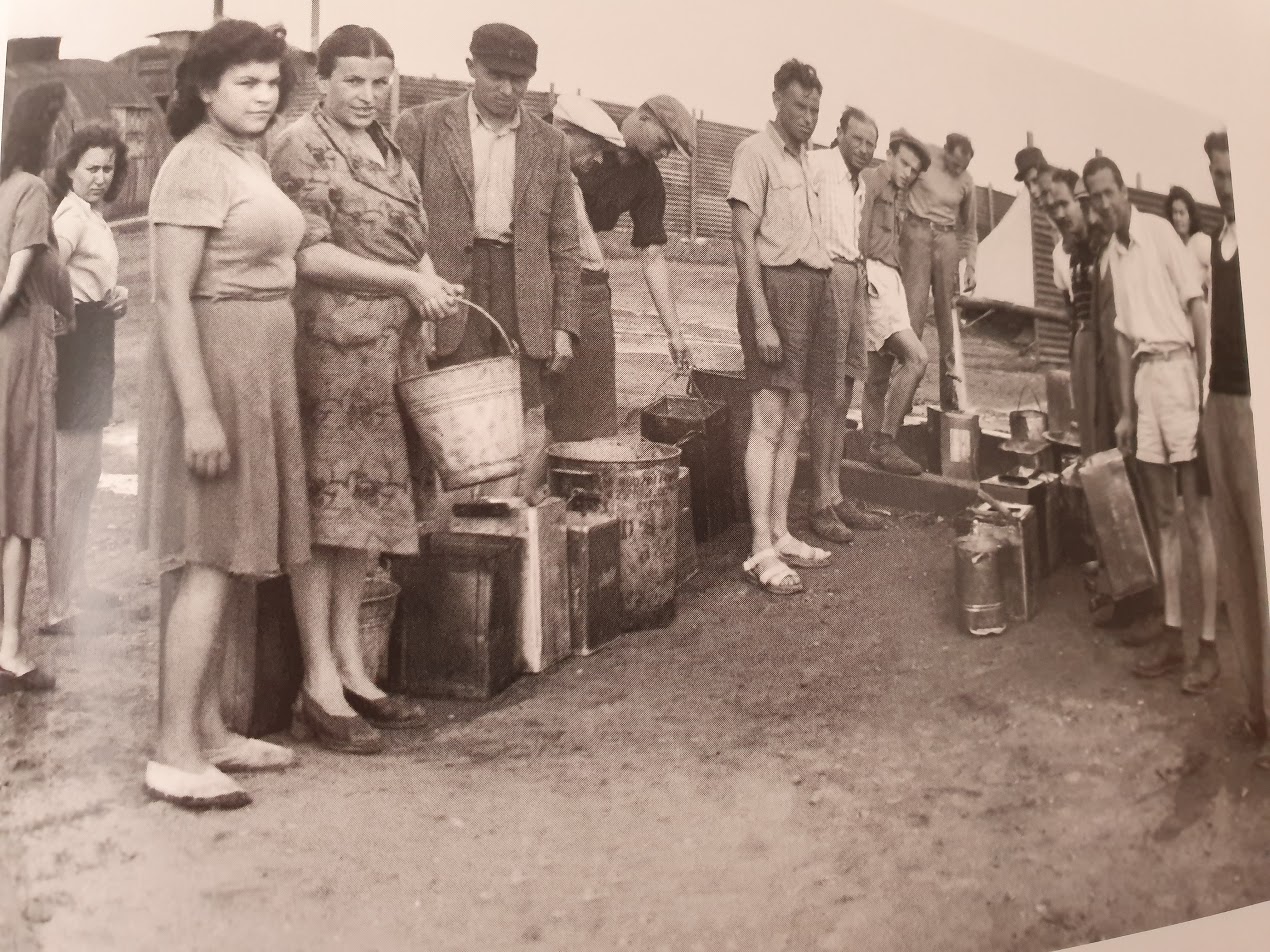 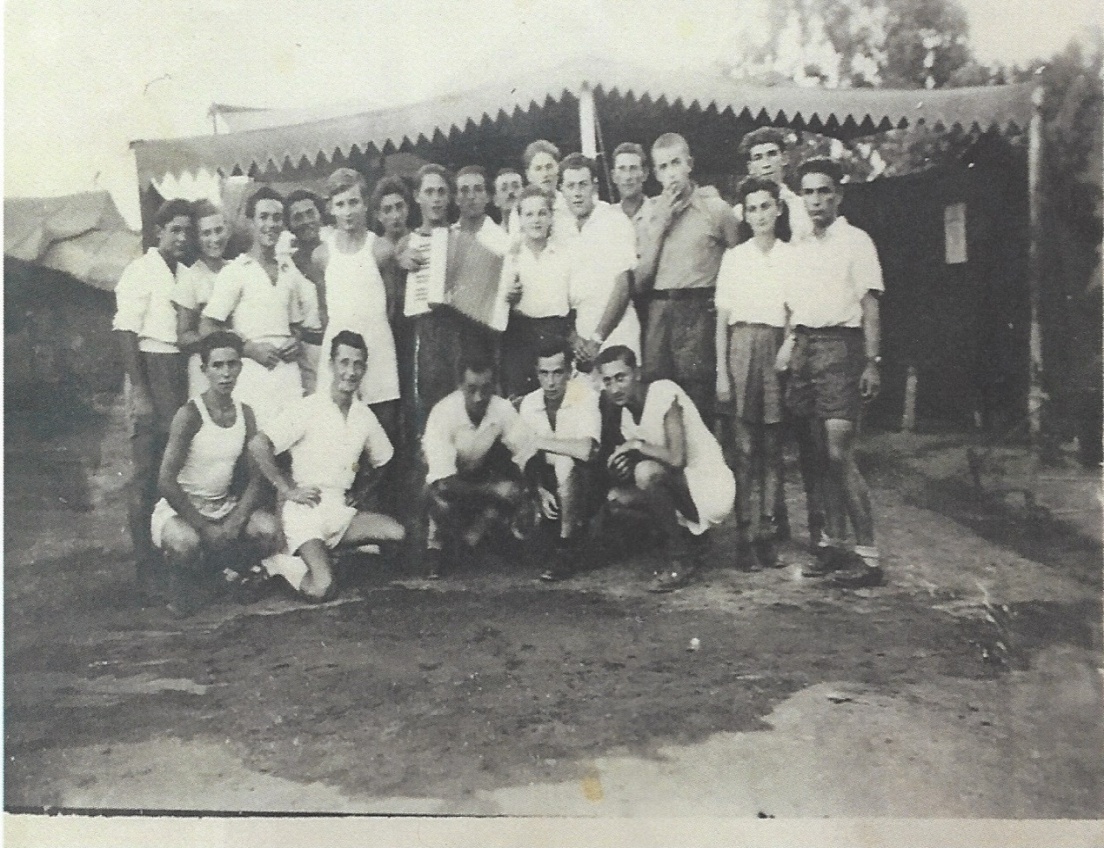 שירה בציבור במחנה   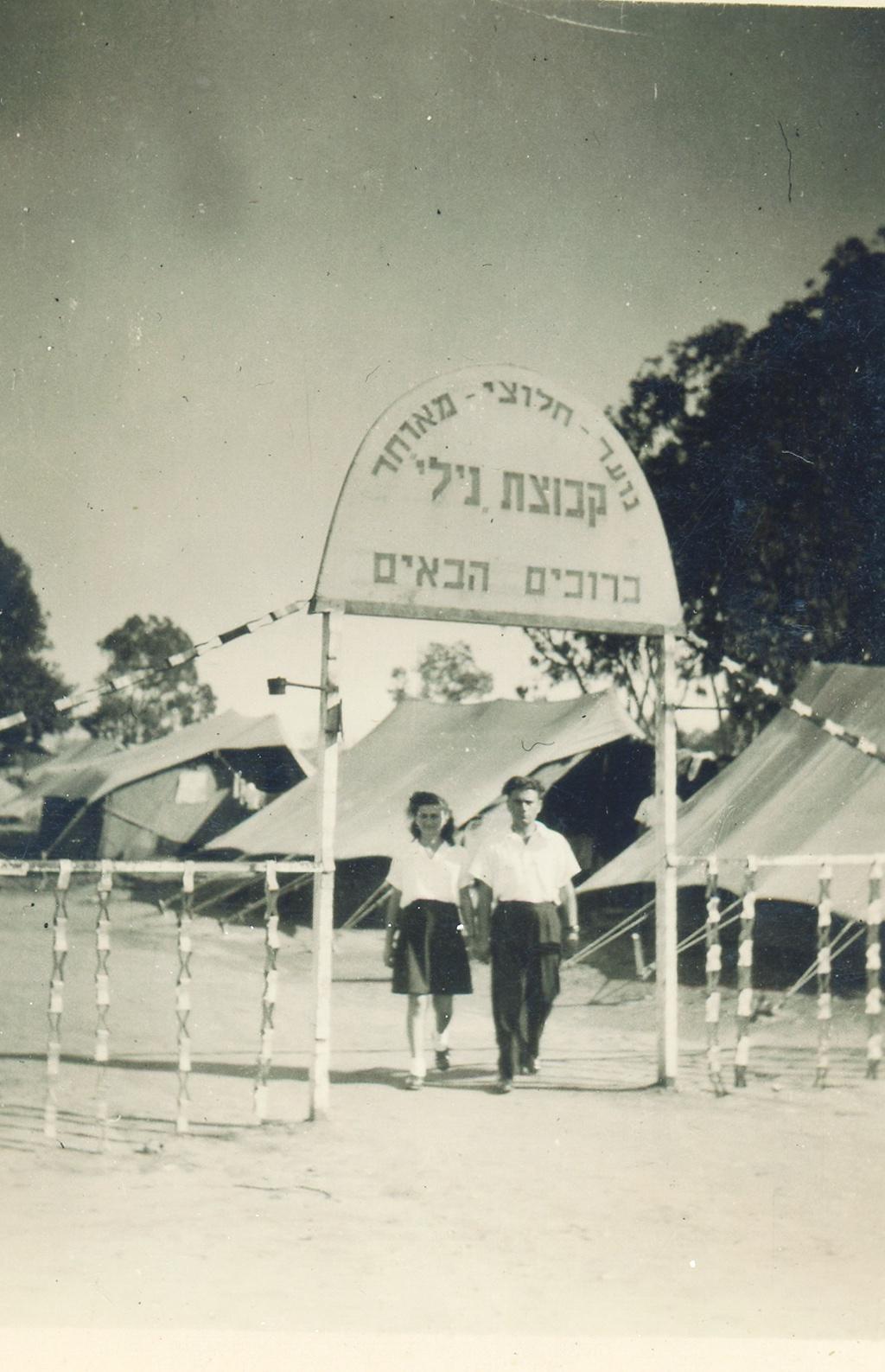 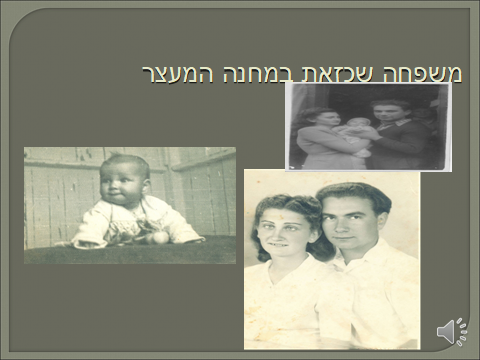 ושבו בנים לגבולם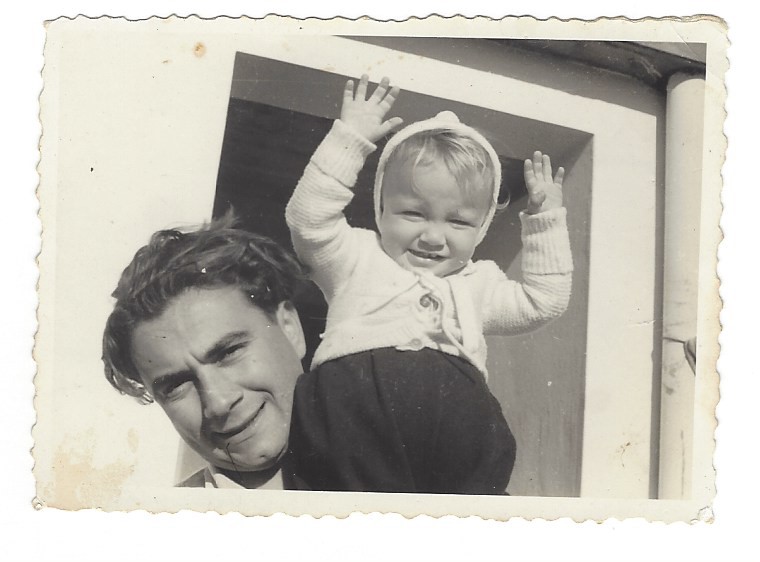 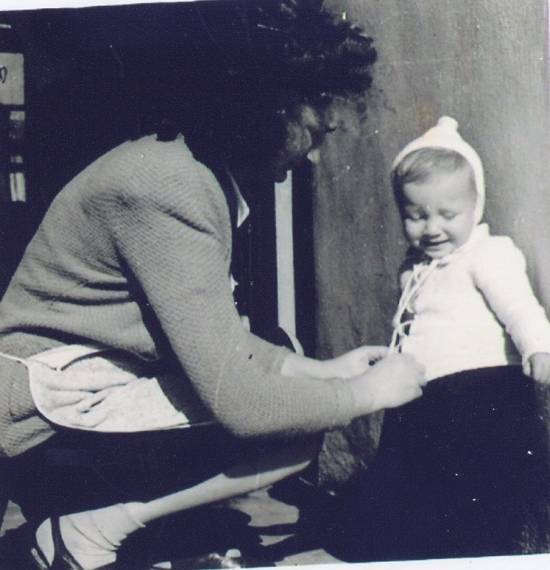 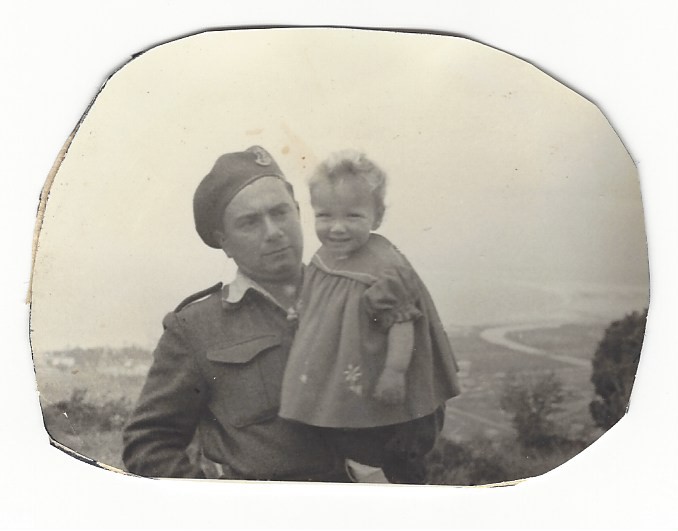 יציאה לקרב של סבא ברוך ז"ל בהיות סבתי טובה בת שנה וחצי ב1950                                 במלחמת הקוממיות  בקרב ע"י בית גוברין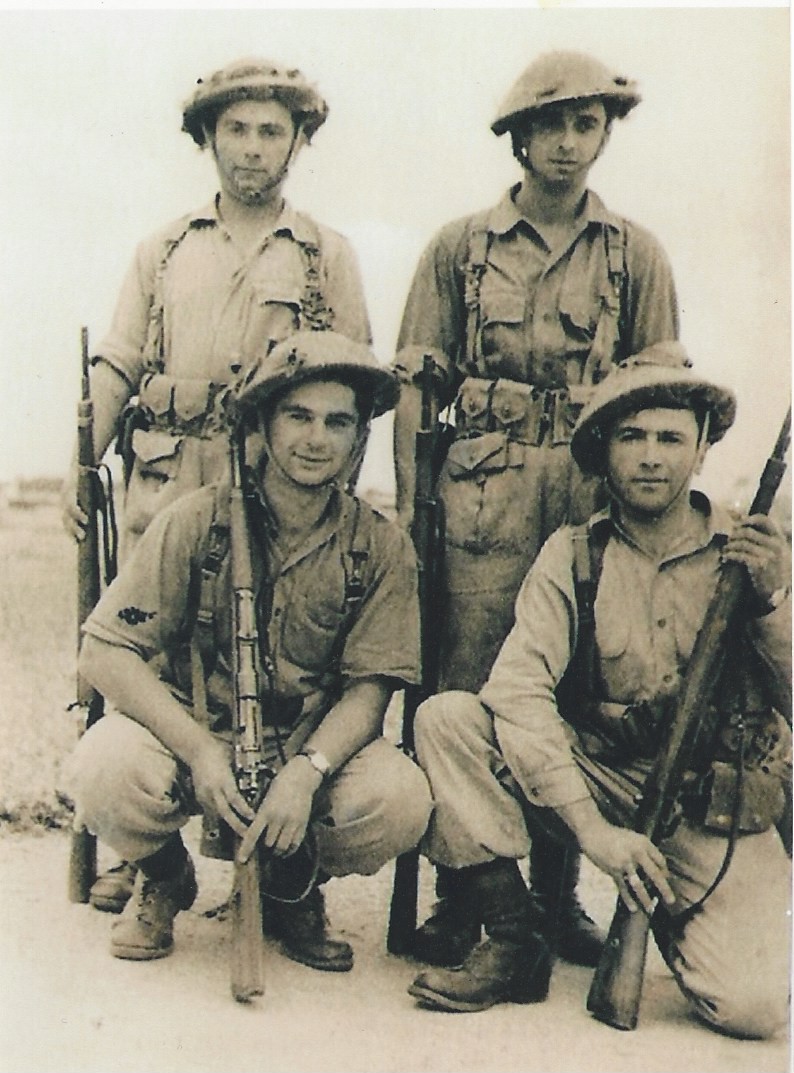 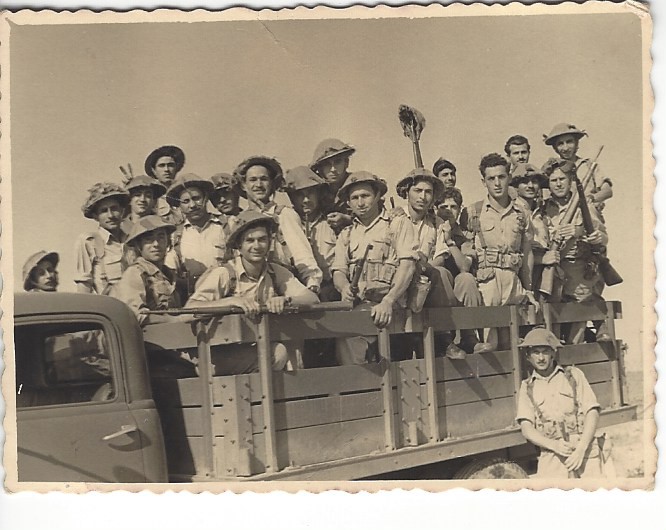 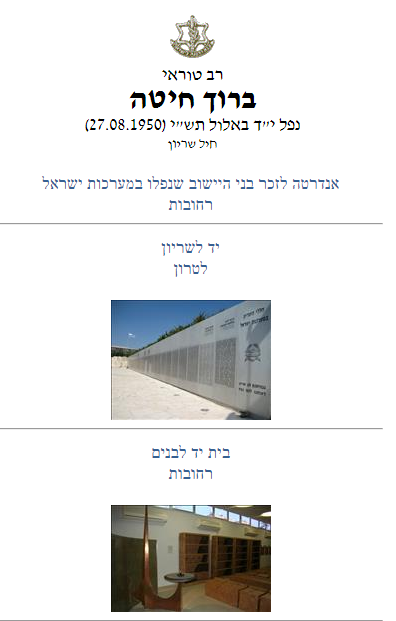 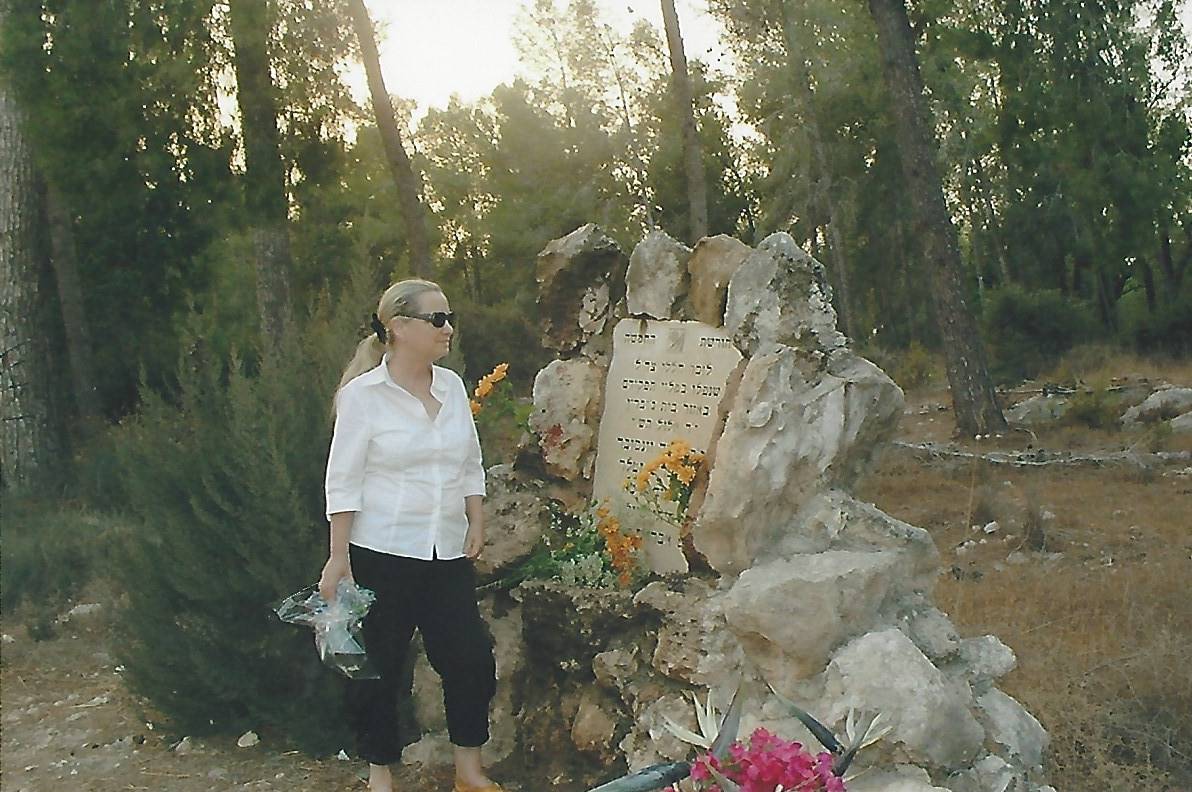 .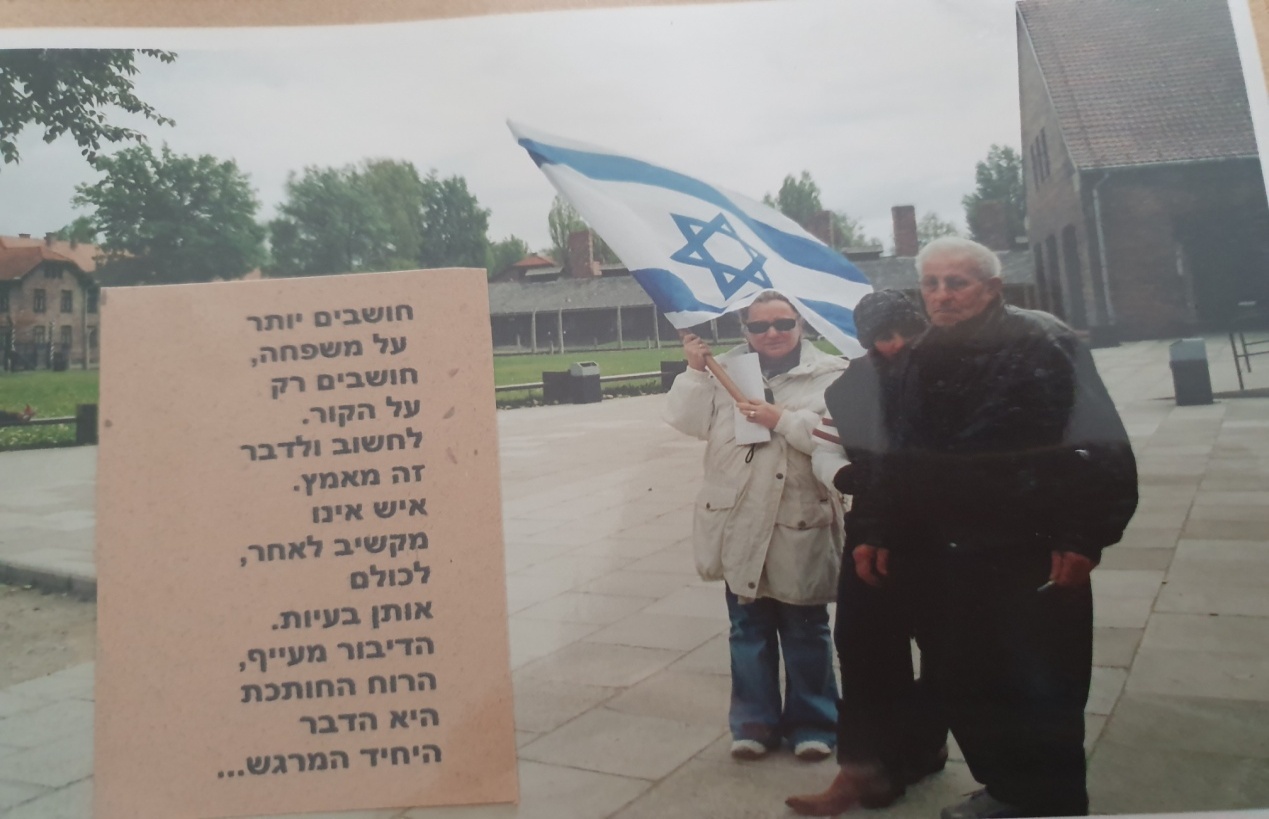 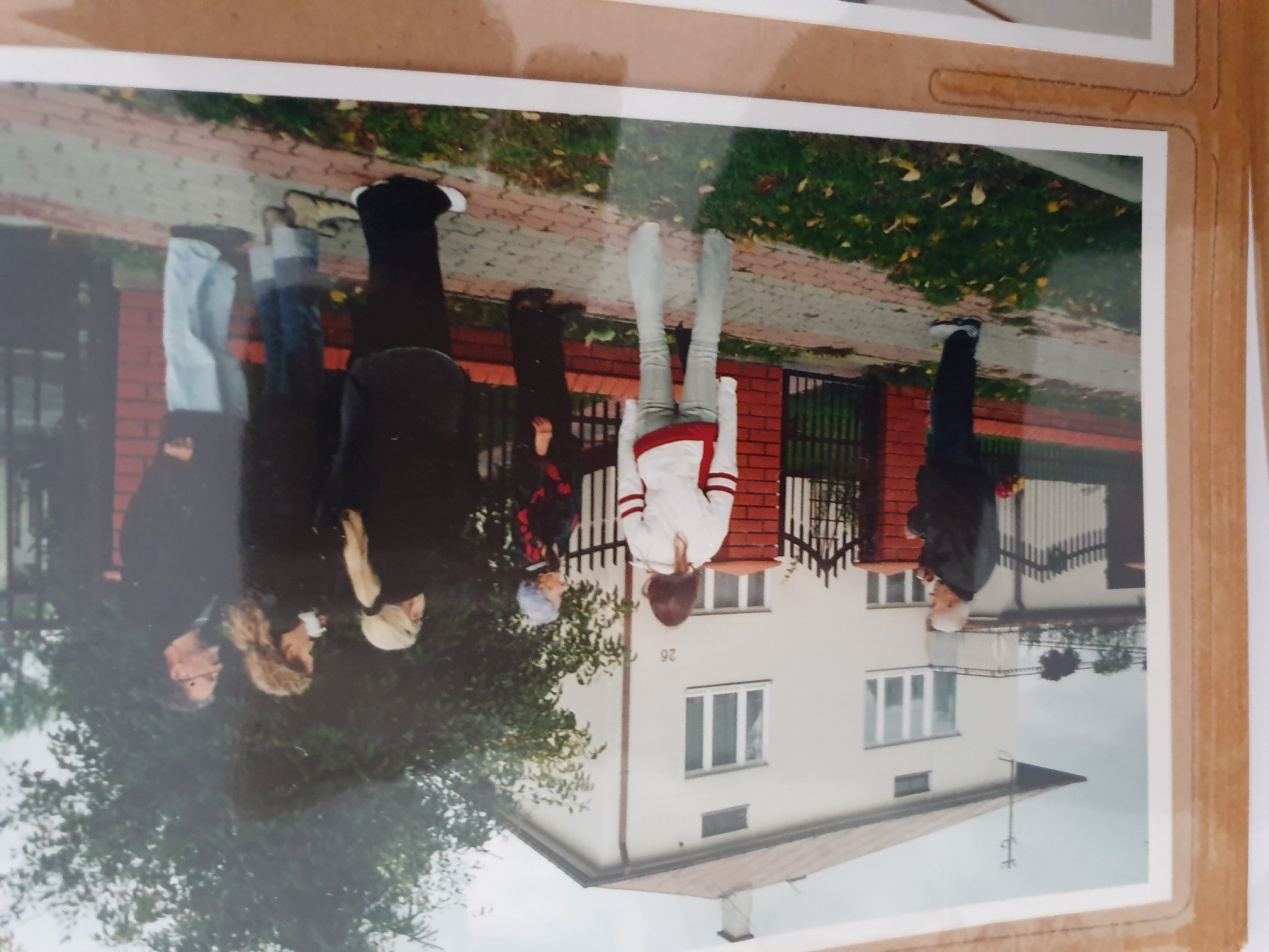 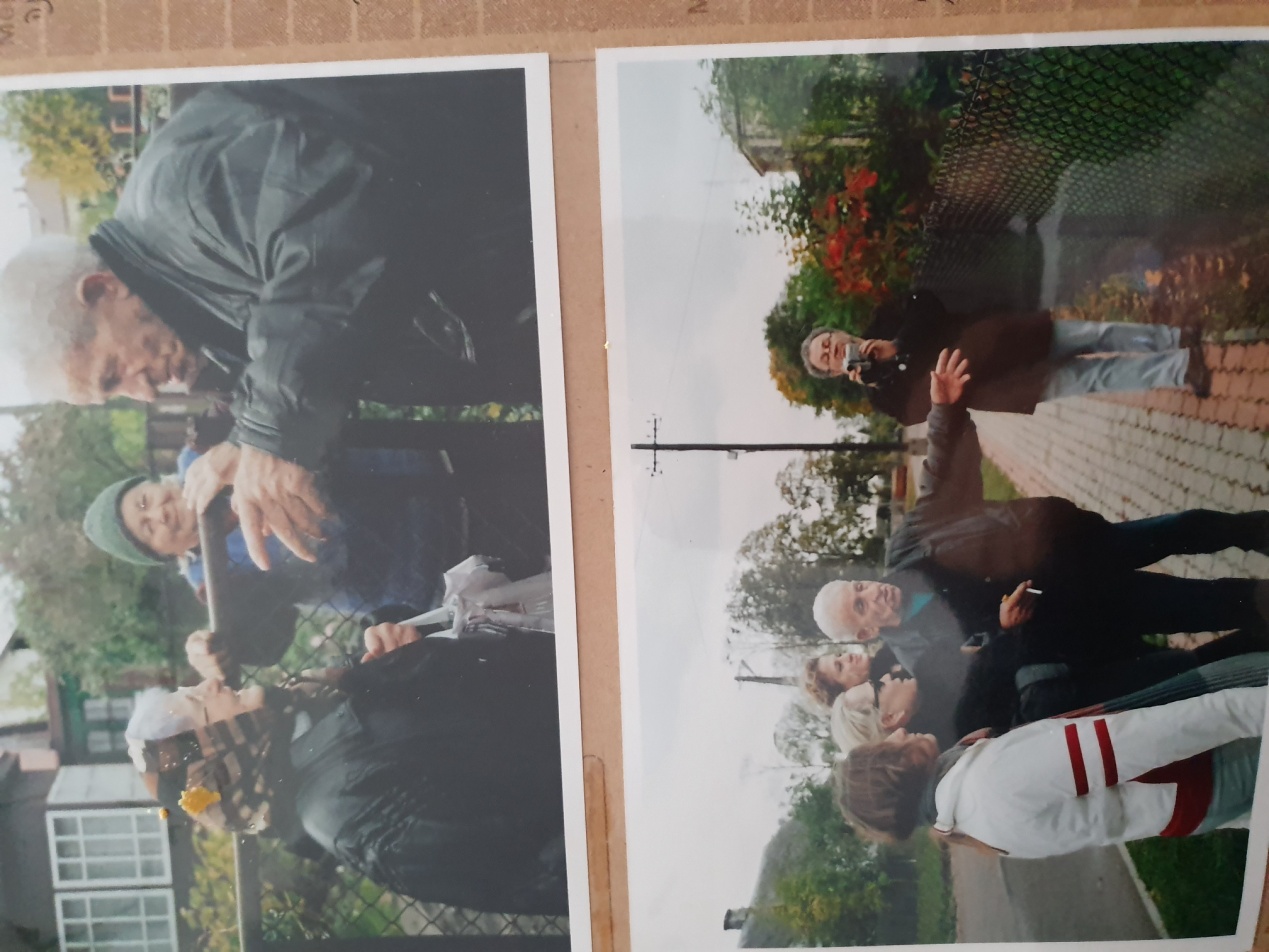 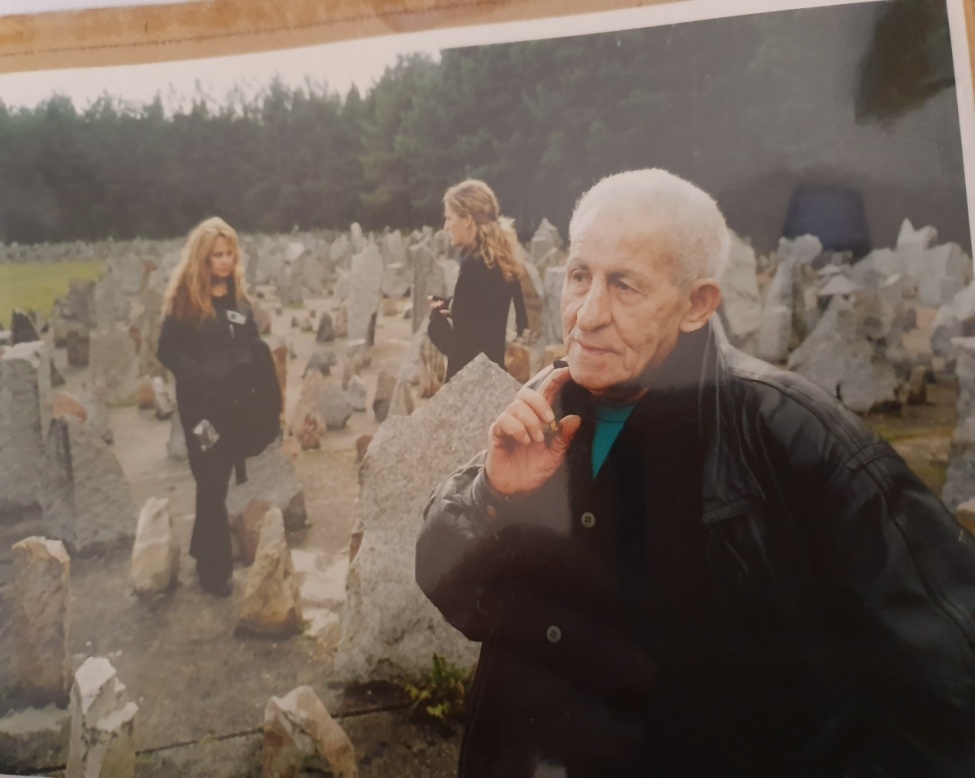                                            אלוני וסבא רבא יצחק ז"ל וסבתא טובה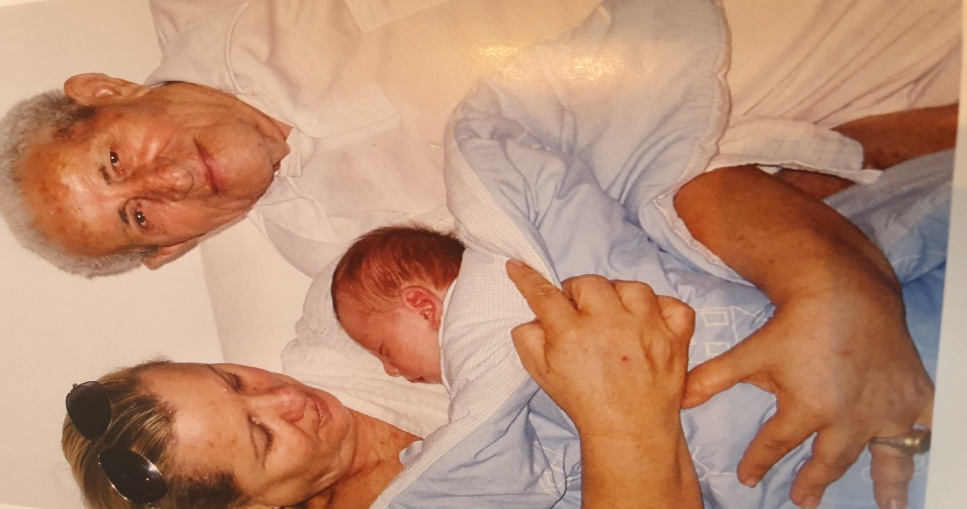 אני וסבתא טובה ניסינו לבדוק אם יש דברים דומים בין התקופות וגילינו ש:גינת ירקות במחנה המעצר בקפריסין, שהוקמה על ידי סבא רבא ברוך ז"ל ב1947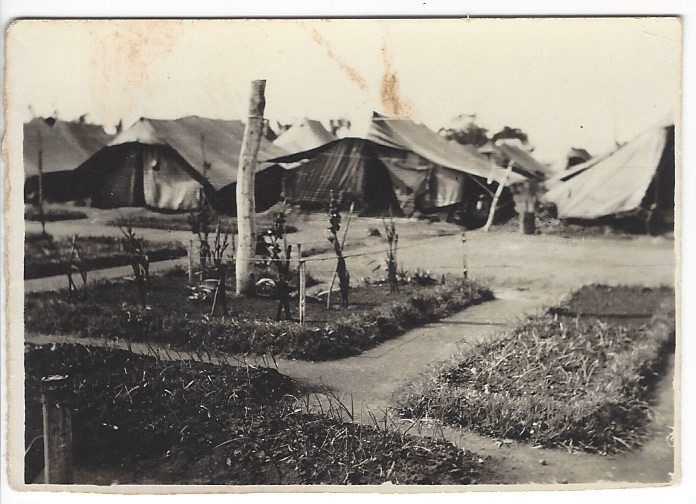 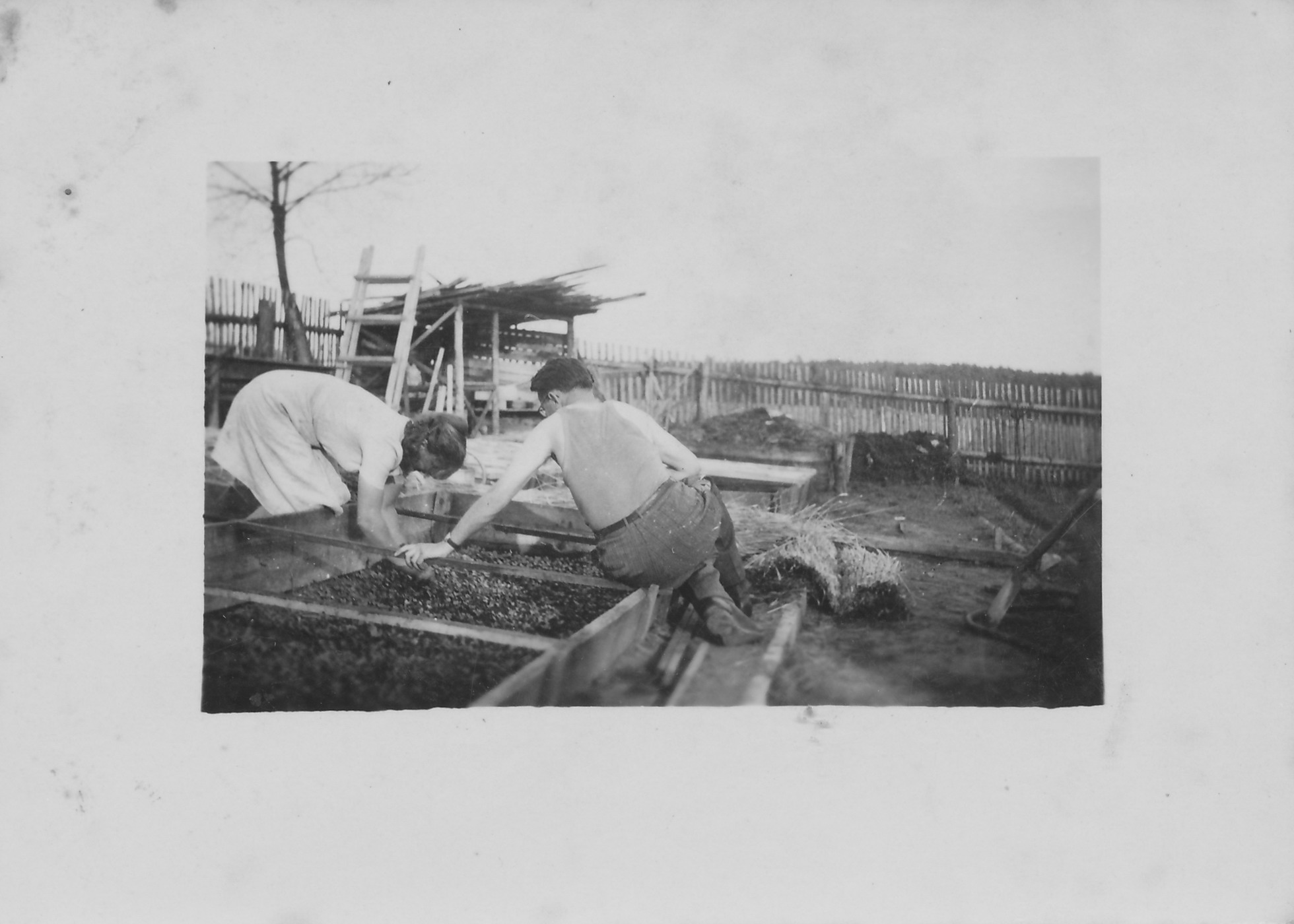 הכנת חממה לזרעים במחנה המעצרגינת ירק שאלוני וסבתו טובה הקימו בתל אביב  ב 2014                                                       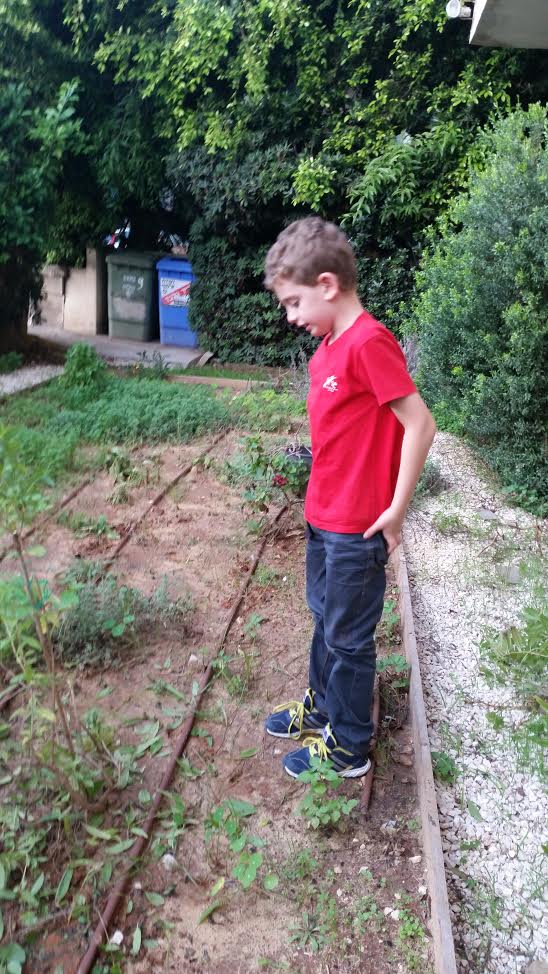 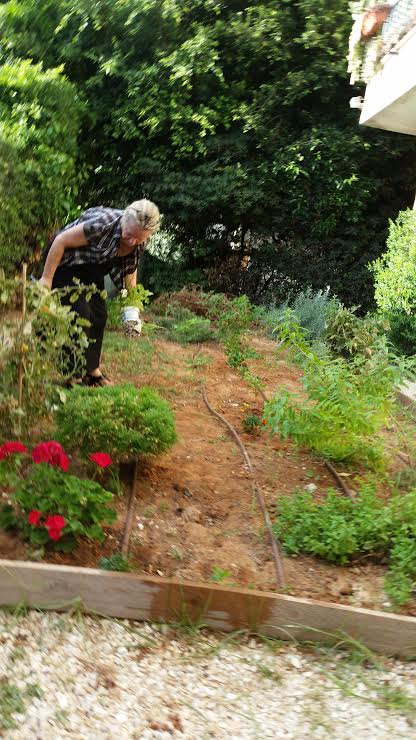 אז סבא  רבא ז"ל  בשדה חיטה 1948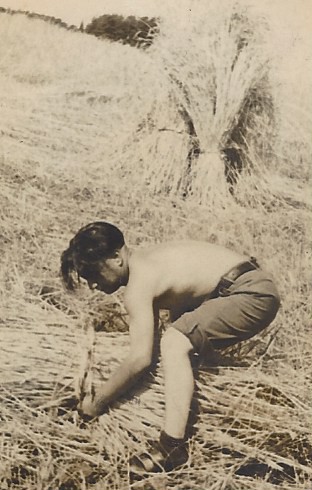   וכיום וכעבור 70 שנה סבתי טובה בשדה חיטה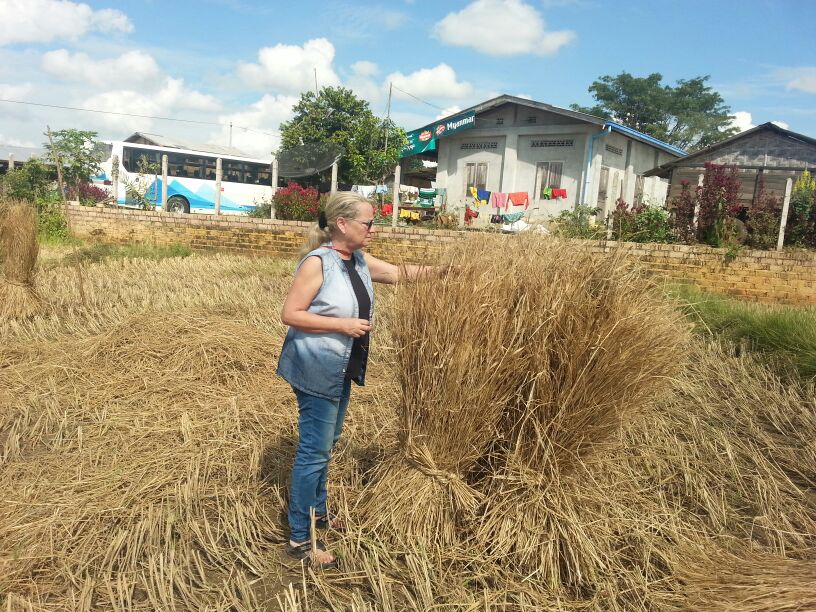 סגירת מעגל מרגשת לאחר 70 שנה להקמת מחנות המעצר בקפריסיןתינוקות בני יומם הועלו לארץ מקפריסין. כעת חולמים התינוקות וביניהם גם סבתי טובה כשהיו כבר בני 67 על פגישת מחזור ואכן בגיל 67 השתתפה סבתא בכנס באוניברסיטת תל אביב בנושא " ילדי העקורים".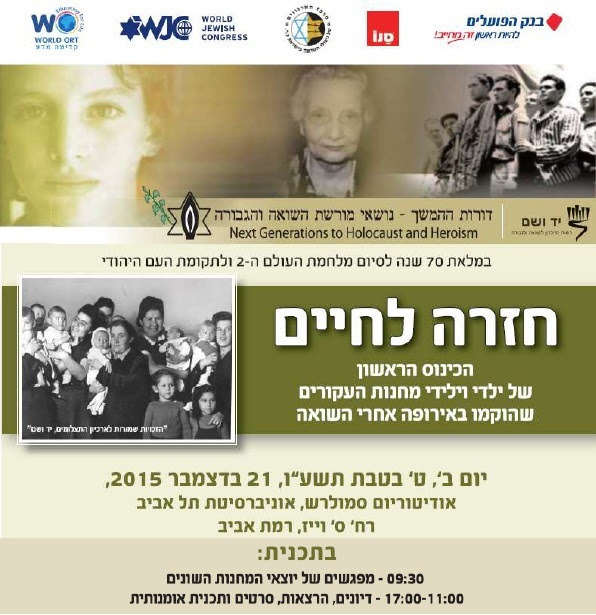 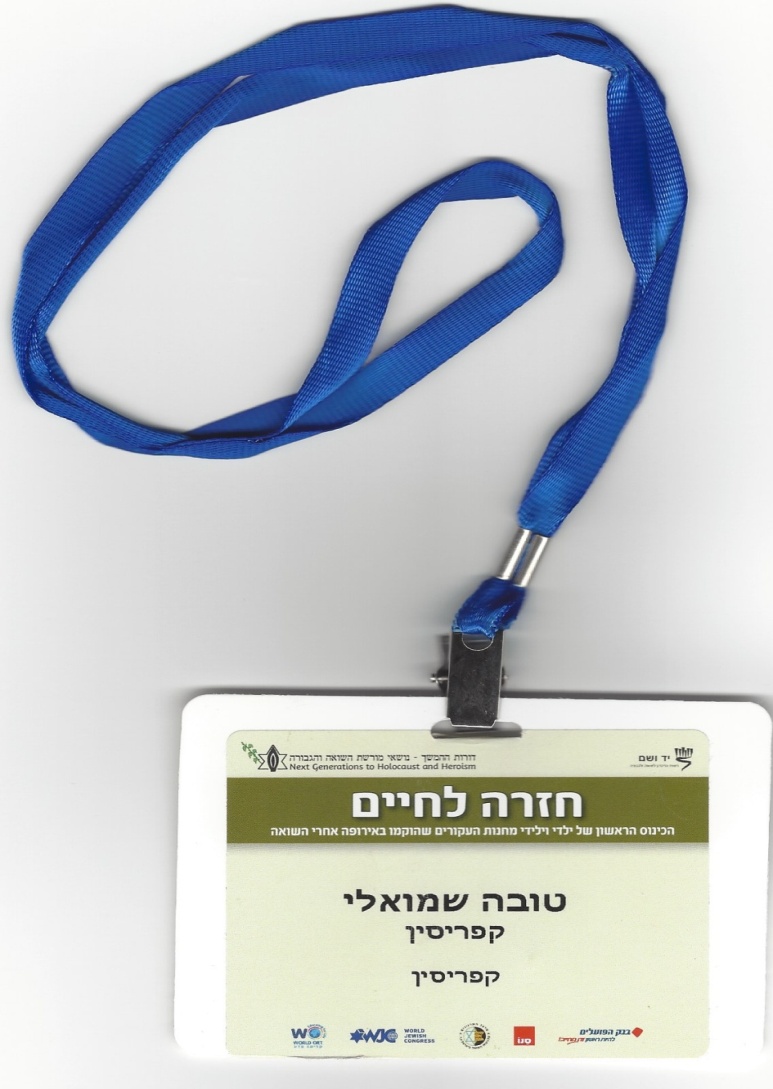 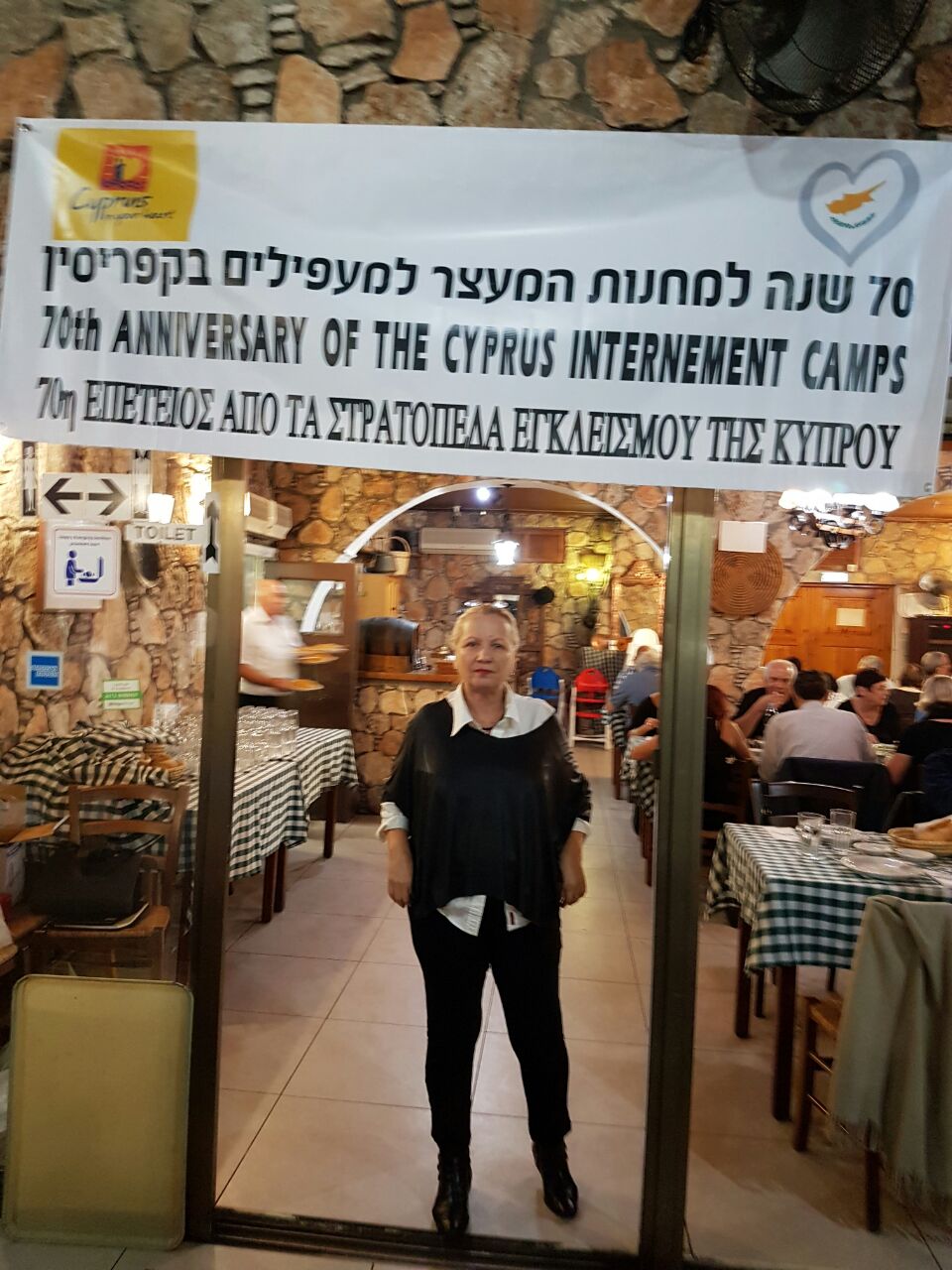 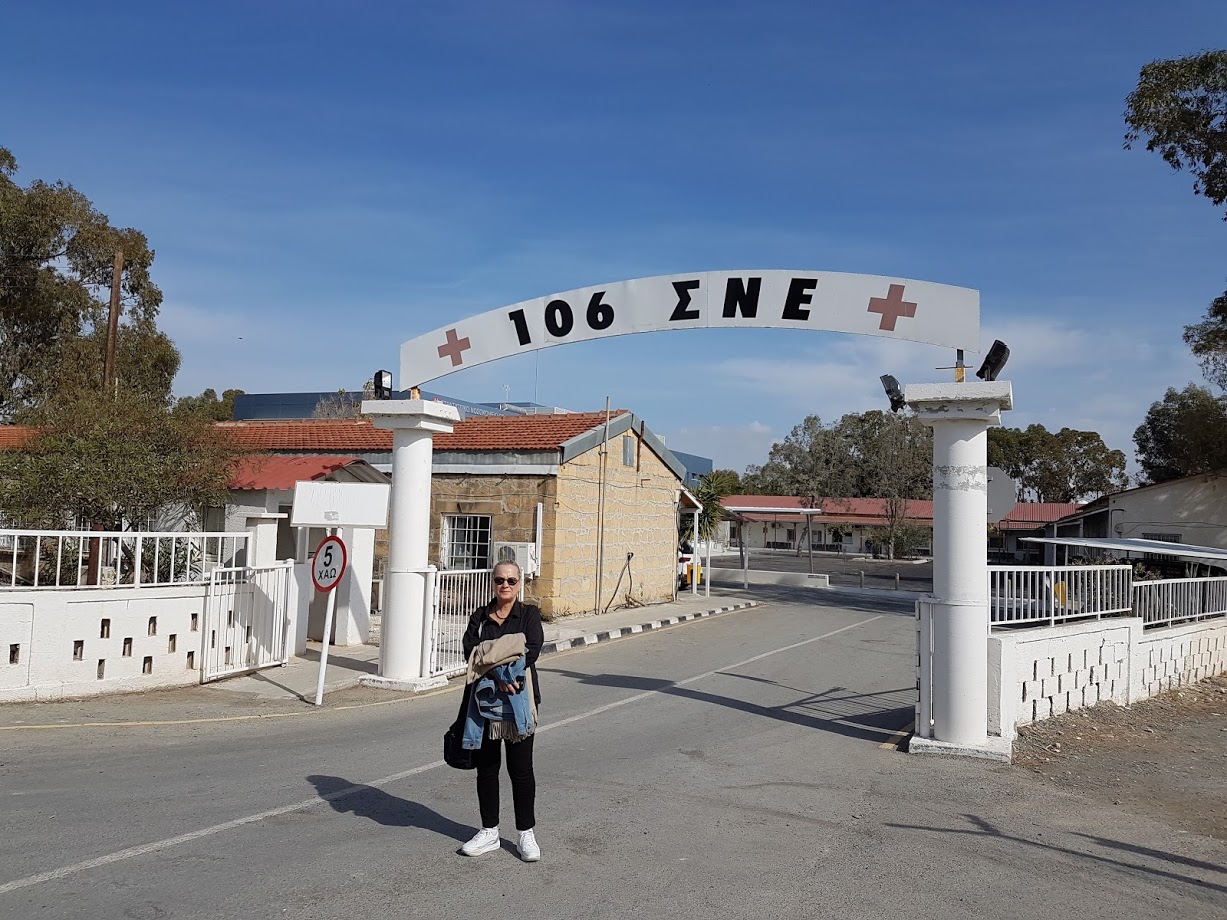 ביקור בבית החולים הצבאי בו נולדתי לפני 70 שנה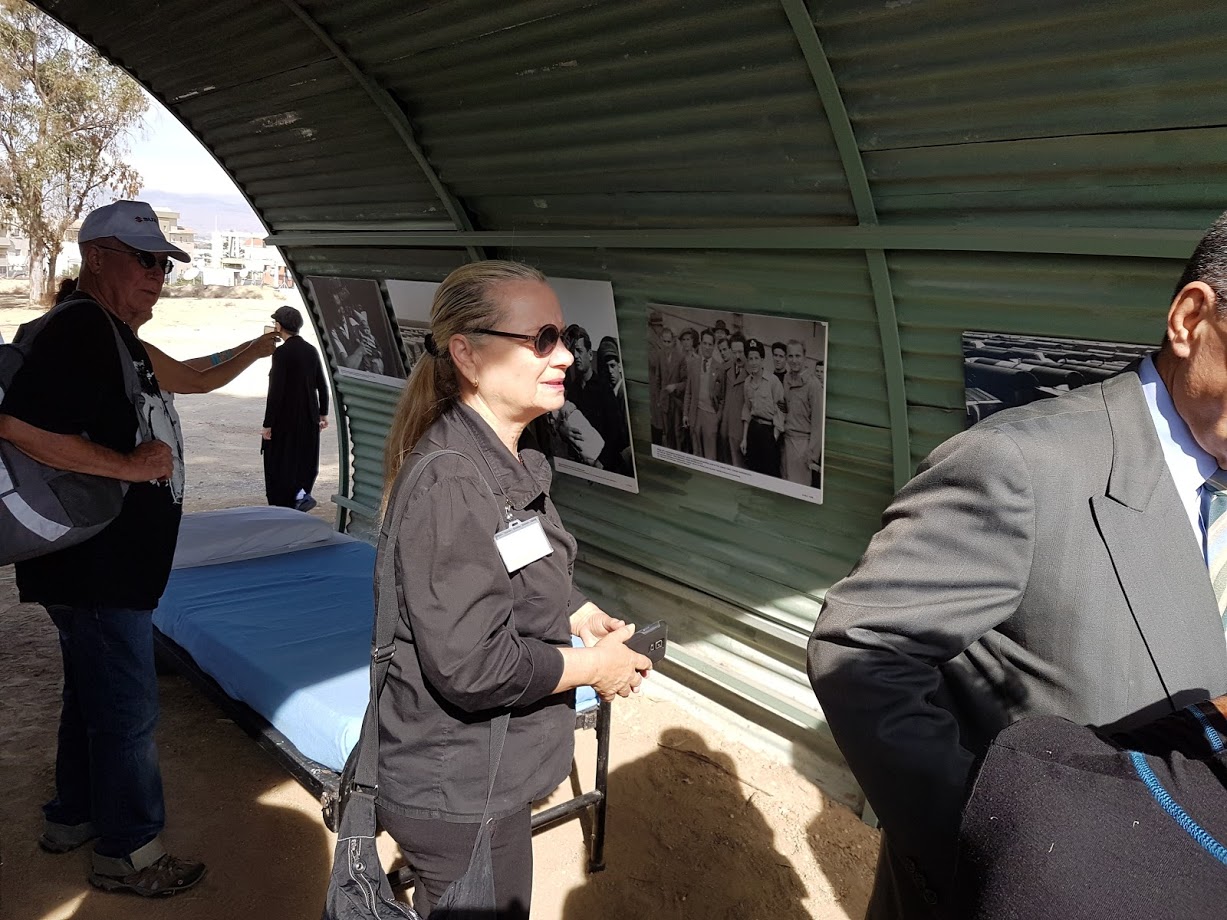 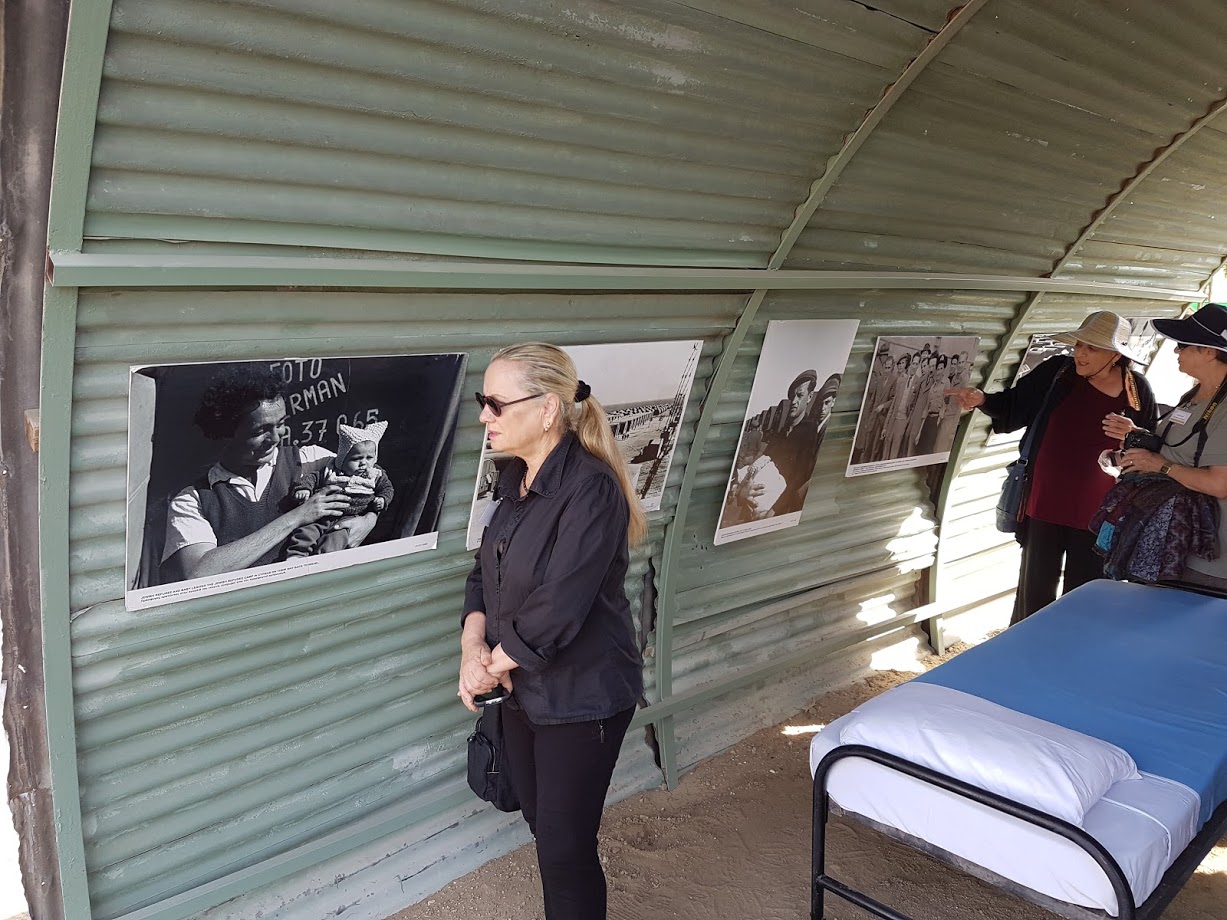 